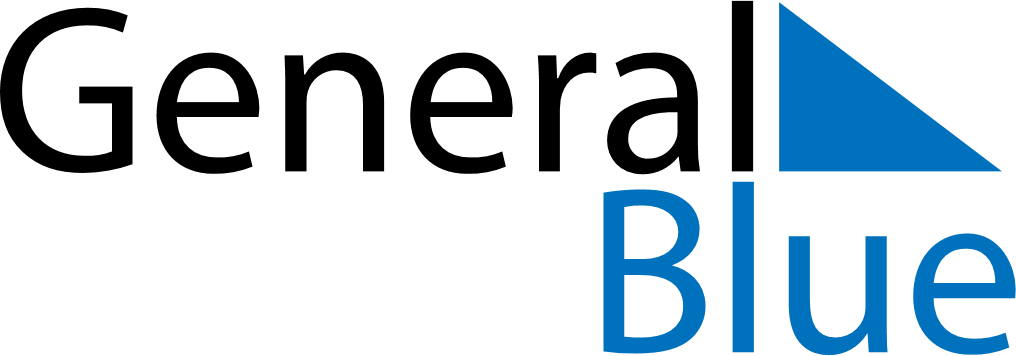 October 2023October 2023October 2023October 2023October 2023October 2023Equatorial GuineaEquatorial GuineaEquatorial GuineaEquatorial GuineaEquatorial GuineaEquatorial GuineaSundayMondayTuesdayWednesdayThursdayFridaySaturday1234567891011121314Independence Day1516171819202122232425262728293031NOTES